Ofício nº 140/2022/PJ/Campestre/MG.Campestre/MG, 13 de setembro de 2022.A(o) Senhor(a)Maria Catarina Rocha O. De Carvalho Coordenadora do Curso de Direito da PUC, campus Poços de CaldasAv. Padre Cletus Francis Cox, n° 1661, Jardim Country Club, em Poços de Caldas/MGAssunto: Solicitação.Prezada Senhora,Ao cumprimentá-lo, sirvo-me do presente para comunicar acerca da abertura das inscrições para seleção pública destinada ao preenchimento de vaga de estagiário de graduação do Curso de Direito, na Promotoria de Justiça de Campestre/MG, através do edital de n° 617/2022, solicitando sua divulgação mediante afixação do comunicado anexo em local de costume.Atenciosamente,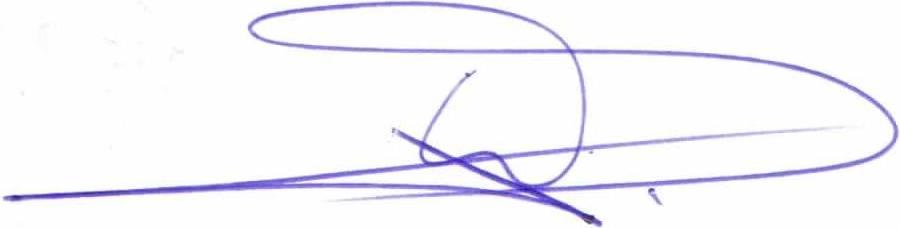 DANILO TARTARINI SANCHESPromotor de Justiça